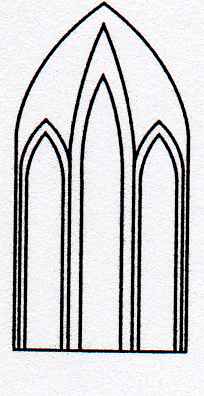 Catedral Anglicana St Paul´sValparaísoMúsica en las AlturasOrganista: Blanca Olguín CaimiDomingo 19 de Agosto, 201812:30 HorasEntrada liberada1.-	Preludio  en Re MenorJ.S.Bach1685-17502.-	La MarcheG.F.Handel1685-17593.-	Meditación(“ Opera Thais”)J. Massenet1842-19124.-	JerusalemH.Parry1848-19185.-	Himnos de alabanzaThe servant KingBe still, for the presence of the Lord6.-	Marcha triunfal(“Aida”)G.Verdi1813-1901